MINUTA DE TRABAJO DE LAS COMISIONES EDILICIAS DE AS ISTE   CIA SOCIAL ,  PRENSA Y DIFUSIÓN, PLANEACIÓN ECONÓMICA Y LICENCIAS Y REGULA RIZACIO   ES  DEL H. AYUNTAMIENTO  CONSTIT UCIONAL DE SAN JUAN DE LOS LAGOS, JA LISCO.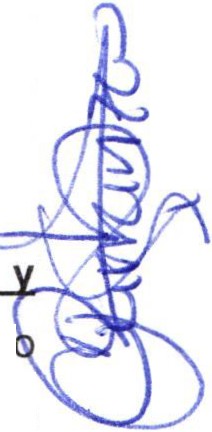 COLGIADAS CON AGUA POTABLE Y PRESUPUESTO .En la ciudac1 de San Juan de los Lagos , Jalisco.   Siendo las 13 :43_ trece ho!as con cuarenta tres  minutos. del c1ía	30  de  Septiembre  del  2020 .   reunidos  en  el -sa lon  de  sesiones  del  palaci municipal de  este  H.  Ayuntam iento  de  San  Juan  de  los  Lagos, Jalisco,  ubicado  en  la  planta  alta  de Presidencia Municipal, en la calle Simón H rnández. número 1 (uno), Colonia Centro de ésta Ciudad, en mi carácter de Presidente de las Comisiones Edilicias de Asist encia Social, Prensa y Difusión, Planeación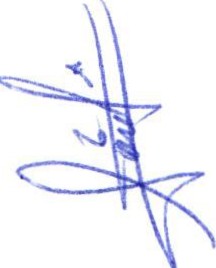 Económica  y  Licenc ias y  Regular izac iones del   H. Ayuntami ento Constitucional de San Juan de losLagos,  Jalisco;  estando  presente  y   participando  en  la  sesión  oe  manera  colegiada  con  la  comisión  de Agu a  Pota ble, el Regidor  Mvz . Jorge  Liborio Marín Cruz,  al igual que con la comisión de presupuesto ; el LCI. Jesús Ubaldo Medina Briseño, conforme al artículo 8 punto  1 fracción 11  inciso e   y  el artículo 25 de 1 Ley de Transparencia  y Acceso  a  la Información  Pública del Estado de Jali  co y  sus	unicipios, y en 1    s térm inos  del  artículo  49  fracción  11   y  IV  de  la  Ley  de  Gobierno  y  Admin istración  Publica  Municipal  d Estado  de  Jalisco  y  sus Municipios;  donde  se  les pide a  los  Munícipes asistir puntual  1ente y  permanecer en  las  sesiones del Ayuntam iento  y  a  las  reuniones  de  las  Comisiones  Edilicias de  las que forme parte, e informar  al  Ayuntamiento  y  a  la  Sociedad  de  sus  actividades,  a  través  de  la  forma  y  mecanismos  que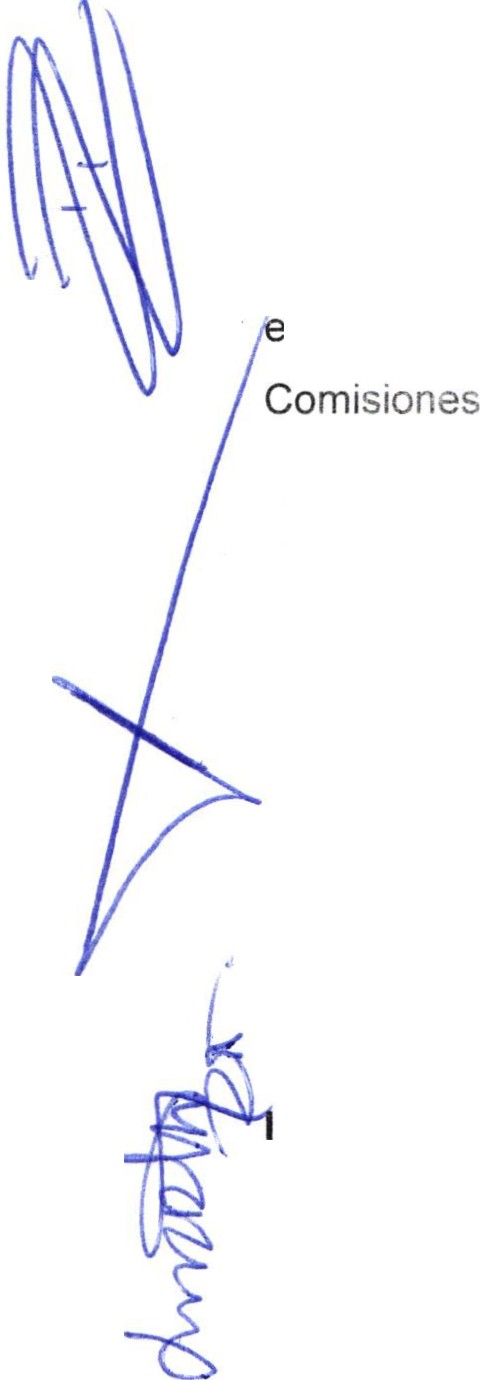 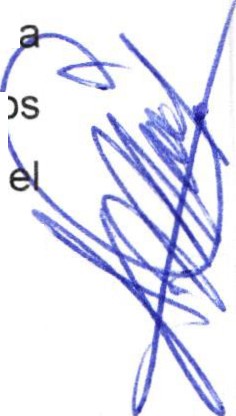 stablezcan los ordenamientos municipales y , con el objeto de revisar la corre pendencia de las presentesdesarrollándose bajo lo siguiente:ORDEN DEL DÍA.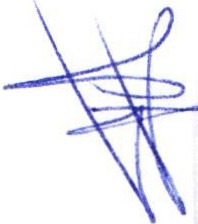 l.	Lista de asistencia y declaratoria del Quórum Legal.11.	Lectura  y  Aprob ación del Orden del Día.111.	A suntos   Generales .IV .	Clausura de la sesión.PESA H OGO.	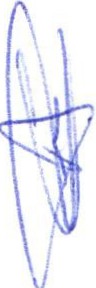 LISTA DE ASIST ENCIA Y DECLARATOF IA DEL Q UÓRUM LEGALReg1dor Municip<AI -- IVItfa. Cinudia Jeanette Carranza Santos ------- --------------------------- ------------- Presente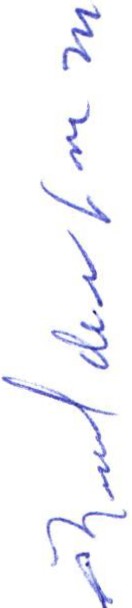 Regidor Municipa l - Mvz. Jorge Liborio Marín Cruz ·-------- ----------------------------- ..---------------------- PresenteAlc alde Munlc'pal ·- LÜ ,tesús Ubaldo Medina Briseño --------------------------------------------------------PresenteDir. De Prensa y Difusión - Lic. Luis A lberto R. de León Pérez ------------------------------------------------PresenteC Dep. de Pre1 sa y  C1fus10r, - i..ic. Mat·H- ::; Dav&los Je la 1e rre   ------------------------------------------------PresenteS1   Dep. De Prensa y  Difusión -Lic. Ana  Raquel de la Tor re Muñoz ----------------------------------------------- PresenteO. Dir. de Padrón y Licencias - Lic. Fátima del Rosario Gutiér rez Matií nez -----------------------··- ------------Presented Dir. de Promoción económica y turismo- Lic. lrma de Alba Padilla---------- ·-----..-------------------------Presente.,0r Dep. Desarrollo Social - Lic. Sonia García A ldana -------------------------------------------------------------- Presente....J Dir. Atenció n C1L!dadana - C. Lilia de los D(llon=;s c:;aspa r Gonzá lez --------------------------------------- PresenteRegidor y demás presentes, en uso de la voz el Regidor Mtra. Claudia Jeanette Carranza Santos , presidente de le comisiones edilicias Asistencia Social, Prensa y Difusión, Planeación económica y Licencias  y  regularizaciones , coleg iadas  tamb ién  con  los  representantes  de  las  e  misiones  de  agua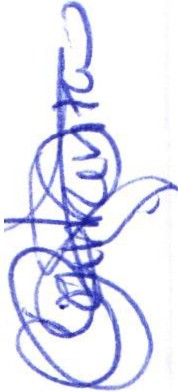 potable   y   pres 1puesto   para   efecto   de   dar   inicio   a   la   sesión   de   las   comisiones   mencionadasc=''l'-tii!"'correspondtentes a esta fecha, y ante la asistencia de los suscritos y de confor midad a lo establecido en el reglamento interior del Municipio de San Juan de Los Lagos, Jalisco, se declara que por la asistenciadel -ªregidores inc luyendo al alcalde  muni cipal y  7 testigo existe  Quórum  legal  para  sesionar,  esta  sesión es informativa y si hubiese algún punto de acuerdo que se llegasen a tornar y se r quiera de votación , éstos serán váltdos y todos contarán con derecho a voz y voto.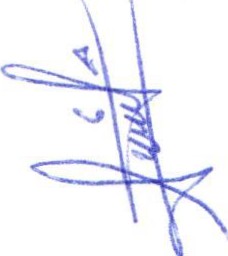 11.            LECTURA v f\PR OBACION DEL ORDEN DEL DÍACorno <>eyundo punto del orden del C::ía , en uso de 1?. voz  de  la  egidora  Mtra.  Claudia  Jeanette Carranza Santo en su e· rácter de Presta-ante de las Ccmis1ones Edilici· s de As istencia Social, Prensa y Difusión, Planeac1én econom1ca y Licencias y regularizaciones, del Regidor IVl vz. Jorge  Liborio Marín Cru  , de la comisién dt::  lill._ua  Potable1  y del alcalde  municipal LCI. Jesús  Ubaldo Medina  Bnserio de la comisi ·n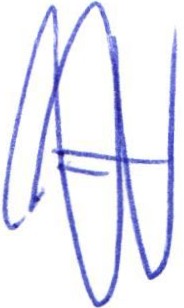 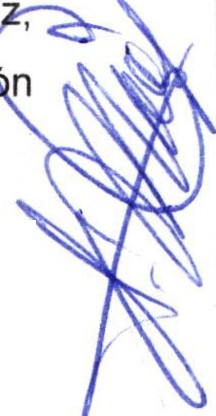 de pres upl. t'h ;¿. ¡:;cn.:.r. 3 :::::'1s,·::l8'<K (,:-, / .:p;xsci.)il iO:.'   s 1  uientes puntos   el orden del día :11.111.      IV.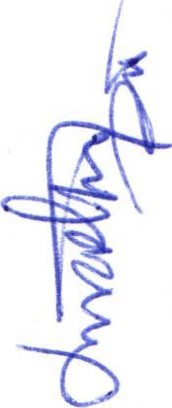 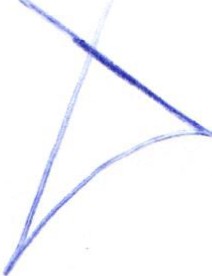 V.R !SOrda1 .Jr;o :le los proyectos y tra;jaj0s ¡:;r-3s.c·1tados en la sesión anter ior por medio de la Ck:pen<..J2r C '2, 2Va!lt:es, tr bajc y activtC.3Ge y a ejecutadas resultados hasta el momento, por parte d In Dependencia de  Desarro 'o  Social.PrE: ent -=•drm   :e proruesta de programa  municipal, "Entrega de tinacos, cada gota cuenta"  por·¡_, -      ··;:le ::crri<·i6n de asis¡e   ,: ,-::¡:.·::: :a:,  agL.c;;   ::-table y presupuesto .Recordatono de los proyectos y tr abajo s presentados en la sesión anterior por medio de la dependenc ia, avances, trabajm, y activ iciades ya ejec utadas resultados hasta el momento , por parte de la De¡::·endenc ia de Comunicación Social.H8cord8tono de los proyectos y trabaj os presentados en la ses ión anterior por medio de la cíeoendencta, &vanees, trabajos y actividades ya ejecutadas resultados hasta el momento, por parte de la Dependencia de P!aneación económica.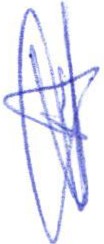 R< .. üíC.:. :or 0 de los ;1rvyc:::; o.:, 'J trc: oaJOS prt:sc:;¡tados en la sesió n anterior por medio de ladl:!  l0n\.l-:ncla, ;;v¡;¡¡1ces, t o:Ja;u, '1 ac iv¡J,;.aes- ya ejecutadas . resultados hasta el momento, poroarttJ oe i::. Oe¡jen  er,cta de Pad1ón :' lic&nc t as.Una vez s;nm.:t.dc a cor.s: ·emció:l e: o:de:-. dsl dfa, pr.;viamf''lte circ  lado, se da por enterado a todos los presentes so re la púrt1cipacbn en diera se:>iCt\  s c.pr.:>bad o dicha propuesta de trabajo por 3 votos afavo r de l os. : · ugil!-;:,r_g   § t:.;;s_l!:!ch.J¡<fo  ci .;l.lC!,&kl<:  m  nicieal y  7  votos	fa __or  de  los  testigos presentes, C.Jt ..LL .... , <ota l de .Hl..YJ>lQ§..J_f_;!.vor, qCJe :::e n espondf a una mayorí a absoluta. SE APRUEBA	f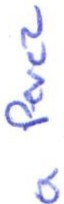 el orden del d1éJ :,c¡·:.e':.GoDamcs &p-ru.•¡:;,, / .>E:Ct -:'.!"k<:;  a •,-: z a ca::Jé:• L:r':.J 'Je lc.s c.:r ectores o representa ntes de cada una de las deprmdenc.oo   f   er, o• den  ;•a·o c,·,cne-  caJa  uno  ;e lo> :xoyectos que compartirán.J-'l.	He• ord;:•tono dP los orov  c¡oc; y trabajos p1 s¡:;nta dos en la ses ión anterior por medio de ladP  P.rfle,r. a, avances  trabaJos y activ idades ya ejecutadas  resultados hasta el momento e	\\t mpar;t,) gener:?do.  por parte de la Dependencia de Desarrollo Social.s,_. i!'fcrr.· 3 ou.::: ::1 JJrcgr:.t n.::; que  ·e t!E':rl<-  \ ·igente es el de "JUNT  S  IVAMOS  MEJOR", oc.·nd   ¡ l pnmer   bloe,ue  ya   iua  entre;¡ado  al  apsyo  correspondien te  a  los  meses  de  Agosto  y s :;.pi¡e··:·otre   202C,  el  SegJndo  'Jioque  también   va  fue  entrega do  el  apoy     correspondiente  al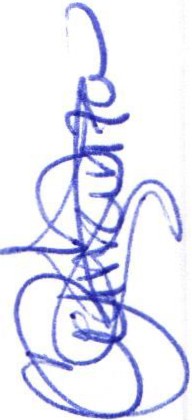 rnes rJe Oclubre y ya casi est cor:1pleto el padron del bloque 3.Se  (:om;:.romete  por  parte oe  la dependen cia  é:l  detallar  a  C   municación  Social  del  programa''JuNTOS YIVMV10S MEJOr"' , rara dar clanaad a la ciudadaní a . v und posible r•Jeda de prensa pare. 8X piicar el terna.Cor  ·J ·..ot')s a f avor y  1 alJstenc¡ór·,  se apuet:a el punto11 .	PrE -:>crotac ión dt.  propuesta  de  progr3rna  munt -tpal, "E:ntrega  de  tinacos,  cada  gota  cuenta "  porf.¡ar;e ú8 !a \vr·:isión de aSISte!'Cia SOCia:, agua V::>t a ble y presupuesto.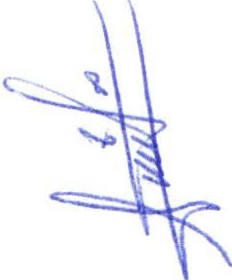 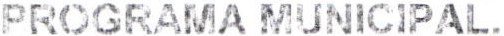 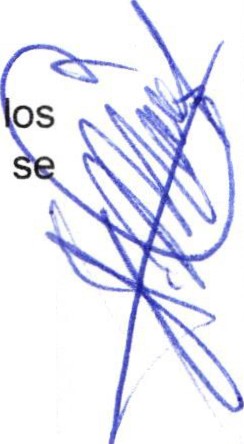 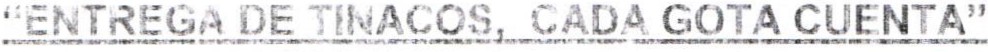 Uno C:e ic.s prdnde n tos q'.l€ t1an e•1f1ent3dc e-, ;:-;st pé:lís, y nuelro municipio de San Juan de Lagos; es lcg; =.. .;:,ire;;llar 13 brecha E·co lólr.lca ce bs n "ei• E; más ::>1 bres  de  la  sociedad,  donde generen las :';'w':u: •c1ac: s. asi ccmo w1a r· eior r. .-'llitj¿r! de 'Jtda.Uno de los ;)fii1C.ipdls - problemas qJe e 1FrE nta nue'tfO Municipio, es el suministro  continuo  de  agua potable, en c:-u t::>d¿s lus co:('r,ias, deiJ<)O a q;,; :. 12- e&ca.:.e;; de agua es cada vez mayor, por los motivos que  se  está  vivier,.!o  en  ::-s  t.Yi "lo">  eii·"l ;   :-;m h2r.er  nr:: ción  d8  algunos;  el  calentamiento  global ,  la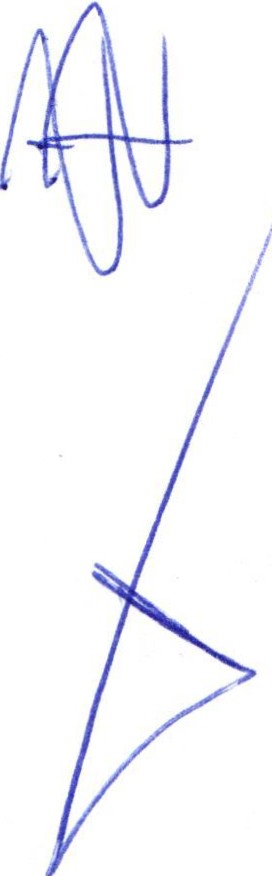 disminución Je los rnantos fmabcos , tlt:-Ci piracron pluv tat r::aua vrcz más bé:lja entre otros, lo que conlleva a que algunos :x;zo;;; deJen de Jdr:wJis·.;rm el f,Jj...: .."cesar:.:: 1::. ..1r3 el abasLcimiento, incluso unos ya dejaronde   ór e: v it<..'  1  ,.!J ':•.,  •.  .s. a este- !E  a.lc.>:<..o. nos !:.:· f J :a ·:r   n·¿.. tt· nirniento de pozos en los últimos años · 1probler'1a ·e "  C l'l.l \''.:Z 'l¡;Jj'O   y n1,)•; no•crioSi a esta s:tu:. :,.:,-·;  :...:  .:>'.nB·r ,(¡, E 1  grc-  prr.:r.IE- .r ¿  ac;   ':!'  r¡tH<   v;vm•os, es:o es, de la contingencr a generadpor e: COVI[ o        :), (  -:.j: .>e 'a   ·f'-6     :! :;·:j.;- o        ,·r·J.;:,.:._ ;. ,. q..,eda rse en casa y solo salir a lo esencial ; yque  e debe ;,;,,e: • .. ·,::: n:-=..t'!  •. ritiz:·:i;ro ,:2 r.')';.::.  i;_l' <<•:-o dP. m;mos c n agua y Jabón), para evitar loscontag ios: pe· 1 J  qu         • oatJ:;;;..:;r  (.e as '-' ,.r. ..;:t·  r o;ar,;s  ·..:cc.da vez rn.=ts necesarioUna de !;3s t2:1::1s :-: ,ns rionE"'' 1e! ge>bierno rr.un••:ip?l r:1::ia  la r.tudndaní ;  es  bnndar  el servicio de agua a sus hnbitantp<:;·  1<)  1111"'   e ll ?cP al momen1T¡   P?-ra pnder · ePcr mejor abastecimiento e   todas  las colonias , es tandear el ag·  a en d 1i •re'ltc::s  tiempos  y  poder abarcar  :o más posible en cada     na de  las v iviendas .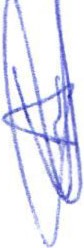 De iqual f   rrr i  C·l!· · 1 1:'!'::->r    '<'  c!ón n. E·  o:    • e  ·' 1'J  j    h·Pui:::i•)r o de San Juan de los Lagos, reconoce de las familia ::k: ivi• o 1°C0 D e c;i 1 .>rf'G o 8 ''Íis 0JI::ir ,..:...tn  ::>df>  v::rvicio de: de agua potable  como de vivienda digné1 y deco·cs J  y   fr:rnent"  a.4c.Core   se;. ¿, ..: ·:Jra quf· 1 .   :;iudadanos ejerzan sus d ..rechos . Es por ello , que el Gohier1·n '1ftur¡ici11al se ra compronwt ido Gnn la jústici a soctal y la g éllclad de oportunidades de su pobiF rón, ¡,. · · ..,, ..,·.< r rlc vcr icne ; q1 •r IJr "'C:l ·¡ " '"l'lO::' ?n' c. 11eoo : de medidas que promueven una vida digne  .. ::--a t( ·.'"'¡f      ·:      ;ciJ r- "'8( r:-c: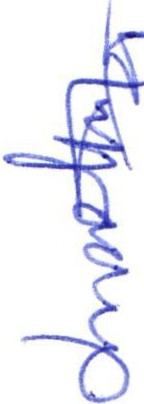 Cabe hacer :-:" -:1:' .: fJUe aur' E:n estos tif·rr ¡J('' en  n·.•:::st ra  Munic1p1o  c·an  Juan  de  los  Lagos,  aun  hay gente,  1 e  · J  .1.- G  ·-· lo  ,· -:,)si..  ::!.··-  •:  :  J·  -1c  ': r:  1c¡ua  limpia,  que  les  ayude  a  cubrir   sus nece·:.¡rJpr'P.<: •· ·• o :: -  ·: ·r , \,,:. ··· ·le eL erttcr  -::  ¡n "1 r·JL''i  w 0 ;edf' llegar a tr  vés de la línea domiciliaria ; pero W1 C\.liJ!  :...,  ·: ;ti·: ·j,-'     ¡; t'"l('t "lt.j,   ''     .  : =·  _,: :.·,!·" C' · EUministro je agua en Hl domiciliO, O  inclUSOen  c:dgur()s  rL.-n¡  .liC' '.  ,o .32  ::.uEY•tO:   ni   :   ('...i·:t-1 con   ,, :::¡  ln•:él  de  ar¡ua  potable  a  pie  de  casa ,  por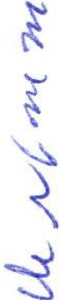 dif.:·¡:rrt·s r; ·:·. ::, .. --:-:-. .:J 1: 2:::  :· :-:c..··  ;;: :.:¡ J\  ::j' >  e  í St"J  retir:di3 ,  porque no cuentan con los dine J !3Ufi:::. ,. r: '·r:: ,:c:J.' tmce1 •1; ·:':>n. ::t..::, crr¡u8 . n la v 1v ienj desde que la adquirieron solo contaban coP .;;l w·:1r,;o P· q \Ji o Gc Clp::.c ic.<3._: m!nir:·.a ·'Í curl!ldo hay agua, no es suficiente, para cubrir las necesidaacs t·-..s ,:;,:: .. ¡.,e¡¡:_¡ fa1l.J (:<:: r'w: ;-.· •,.,; r.;'l d, '•S r:·=c ,io;-;amiento.·, etc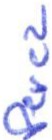 d alrn5LX::...::... iE :::_.  - e·   ...:,: rJ, el -.:: 2 e!  1--.J)	ce:   .;:;t!; .   ::·    - ·  c.crgar>.ienlo  de  1,   00  !macos  bicapa  color¡;: neg;,_. · :Jn :..: r·,¿,·_.  :k ·.  _,	'• '-Y ·.T..:; é   o:..:  , .<tU_.:  .fl J   .:··  :::·  ' •ó'na jo y flotéKlor  ele  plástico, destinándolos a   \  \.-l los !10:;¡a: \...  ·.J;., t <o .:J )+-::¡(!e . 1 ,;ú'er:J:!d<.; :i:.:. r.,..- st:J r · ¡. lf,,ipioPudier,rj,) ::.e. un<;.._._,. Jd "'' ¡·,c.,rc.:;, f  .a :.: i+ .  t:.J ,,  .;,¡  - .i<,;u  c.e  1,257.80  pec·os  por  unidad,  ya  con  IVA incluido. resl .llélildr) m •r:or,to tota: d;. 't ,,¿5·7 ; iO 80 peso; por  !a  adquis1c1ón  de  los  1,000  tinacos  (Se anexan   bch<-'    !ér r,-.a   "  -:.ctizac,ón  u.;-)     u:-1       "(l.;eedrJr    f-';a:.: tt-K   otorgado   por   la   unidad   de   compras   o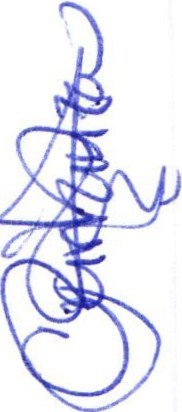 dependencia rJ   prc"1 - eduría)2.- OBJEiTII.;:,  ..2.1.- "'ener?l . t nder :" aprya •  el t'T'ejor· ·qiEnt d8 v··.ti:r :a en situac ión de pobrez  y rezago social en lOS '1nrar0.'' '.t ' r-,. , ."!'·jpi·"  rro':•ir. 2rtd0 W'  r·8j'Y -::1-:; Jrrrll -::  h•.!'"13fl0 de fa milias beneficiadas .2.2.- Espccihc..:.s.2.2.1 - tVlC:.Jir• 1.-,s ,,,oo tinf;C:os con !as .::-aractt=:ri sticas in:)'cadas en e1 xogra rna mu icipal, "Entrega de tinacos. c!'ld? a" ta r.   .enta'2.2.2. -  E:ntre lcu·  tlrlclC.v.::.·o11 ca¡Jaddacl  .::J ,  almdt:ena.   1, , 00  litrvs  de  agua  para  cada  v ivienda  de  quienesserán bene :,uar.os Ob. !Ji0Q rél.:1á2.2.3 .. El soli.-:+;m: ! (.¡t;e sufra de des:::b :1st·) ':lel "r•'', k; r::e ::¡Qua potable municipal o se cuente con dicho servicio v.;. '11 <•.:.r. ir'WjL•I :-. ·, 'o q.Je al rr.isr. () !1  1Y1pél  urs c2 de tinacc  en su  ivienda,  que  v ivan en  la Catec- :<:3  fV' t: 1i ''l ,·  ,_  :3   C·obiaGionns  tr cw: r:-r ale-:;  de  --s  agenc ias   ·  delegaciones   municipales  que curnpl 1 con 1       ;  :nt,;¡·í)'; d E:  pn:1rizc.cbn  y rc:;quiS!to s de . ..n1us  e-n  l3s presentes Heglas ele Operación será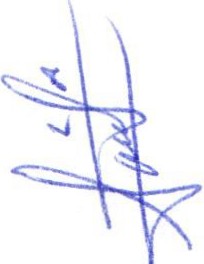 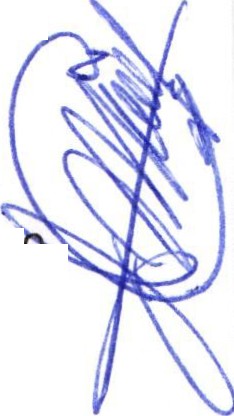 apOjiCJ::J, \..CI I ,lj, \lf lBCO.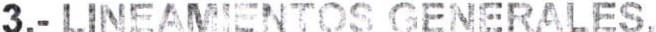 3.1... Cühertnr.:t.  ,:·n,··,iJ¡ ¡; c ,:e r::·t ten'- ' PI tETr!lono  d.' Mu ·ic:¡p o en situac ión d    v ulnerabilidad y  rezag.....,...... ...._ ........soc1a 1, ·¡'1:1 :....-_.z,;a n rle f<,m'a de alrnso'· ,1:-rJ!E·r.to  rl r.: :::at.:·:   ctí'lble en SJS viv iendas.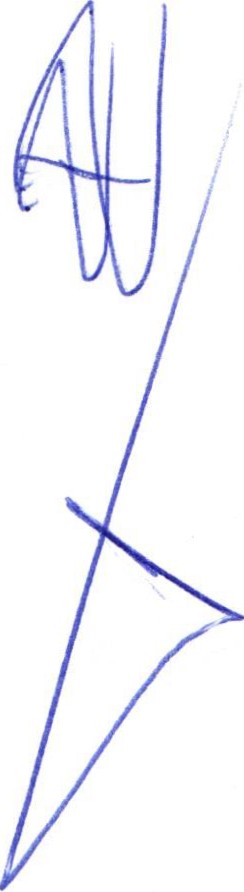 3.2.- 1--'Jtllad· - : ,,,:_ !'/O Se ! iiC Jentr•:• d·r:i-:.dC p<:a crinoar . 1 t;e -;e,'ic.o a !m. Ciudadanos de vulnerabilidad y rezago .ce·-:-· .: de c Jm;:>-an con 1os ¡equis:tc·de lc:s nr.::sE:r1tes reglas da operac1ón, ubicados dentro del te rritono del M'J'l!c ::JIO de San Juan de los Lagos, JaliSCO  j celegaciones .3.3... Pmsup•Jcsro.  b t.:J¡:,e  ::w supuestal ct est1nad o pa ra la e¡€cución  del Programa será por la canti  aso:ic ltCJ ., a! cG··tc ( 1 <:  1c  1 t'O(' lillc!:'os4.- DO::   .S / .r-O'r   · • ¡r, HU!.:'iOt:.4:1.- ¿ t-\¡Joy•_, e•. r,:1  .: ;:Jfo':'E:   cons1slr:nw v1  .'·;.o o'-'.ré aM..:.cenanHento de a·ua4.2... ;_.._.3  ,n.:; .· ·::, 1.í •  c:i  · ,crg¿¡rn:en o de' :lf ,O 'o qt.u pre-v	:1   ProgramE., serán  adqu iridos de acuerdo  al procPr:rn1enL >  e-:;•;¡l·!r.:c¡co  pm la leg¡s!aclón y la ,·eglamen ación en matena de compra.   ¡ubernamentales .4.::-  ' ,- ' h:.\: ' ...):,.     :··! 1  ,.....(,  :rr13rJrJs     ,,o12 J! J"I3:'ics   y   :J  g3n!zados  por  miembros de  la comisión  de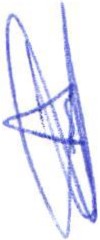 As is\ ¡;r;¡;.:¡  :e e?': /\•La ;ot "lble  Aaq:.. ..o;ioJnf's ,v'    ¡·esciJ.:f's J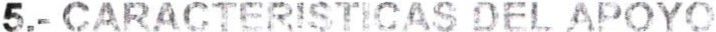 5.1.-  l..-:1   a¡.ü ·;. d ::   ·. J,ac;._,  por  _,    s  ca:acier...>,IC;as  son  c."-  al.a  cabdacl  con  Cápacidad  para  1,100  litros  dealma "'cnamiPn to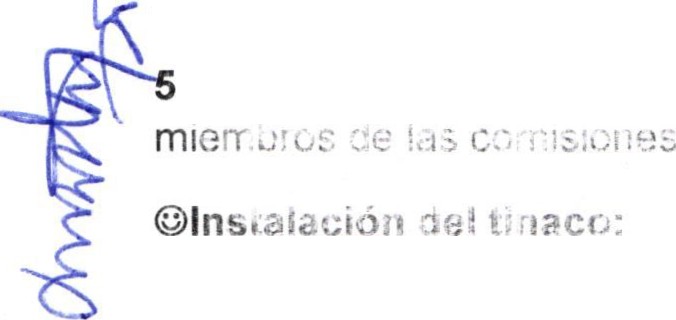 .2.- E! A;Jov·;   er;.1 o· oryéld<:l e;  cada bene 1c!a·io  r! i rr=: tr:  parij ser colocado  en su v ivienda  por parte de  losJ.::,  c. JI  IG"5 'i.:.] :-,!cc:.l:n2 i:l.lr" ..::,¡¡:-al LSI Jc''ÚS Ubaldo Medina Briseño.	"(s..!  0-·;, 1112'C:   · rH or.a!  d¿,   A_..,¡,;a	')[otie f'l:!f,J  la  • nstalac ión clel tinaco en  la viviendacorre.,¡ ur.d1E:   le. ::·H-.'l ga!'c:r:tl?.:élr 1a mstat c lon y evnar  18 corner c¡al ; é'Ción y/u n  goc1ación de los tinacos :5.3.·· l'r c.    .;,:.,;··-    CJLi €    i><:.       ¡- ::.13   real¡zaclo   f·:    pJ!:'!re;c;c,ór¡   uel  08dr6n  de   beneficiarios ,    miembros  de   las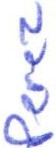 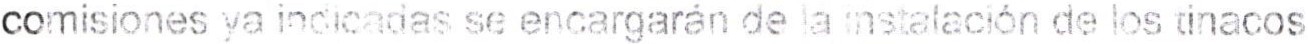 6 6.-FKQ U!:.nct- : J.tráiG.f)f !.>\:t;	'\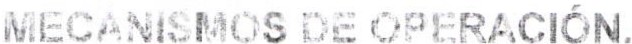 o-_.16 1.   _    -.  ·: .:'. ·  '>éld  · e    ¡.: ,,_, .,,_.,.:;  (ie le:: •"f-''.) .1r· ; qL: bíl tJ;;  ei Pw Jr3rn 3 . deberan presentarse a llenar susoltcitud en tH di·er::-,;,., de Atenció n c1udariana en Uli h 0ror:n de 9 am a 3 pm.6.2.- ¡_,-,    '::1 :   .  '::   , •.::!·:; ·3 >'  ;la u sur.:;  ...!E.!  r' e; ::.r .E.  ¡<) U'.. f<:"¡iJa  po; el alca!de muniCipal, lOS regidores y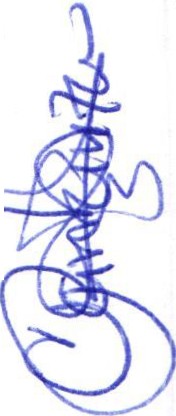 mierr.br::J.:; de !·1s C') ",¡sic.nes edilicias 1nvo:. : r;:;d<>3: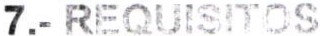 Los  ·¡tere:;:n ':, ·.¡ ' a :¡}ÍíW1 :ngresn: "1  r  0 r • n1é: ;  re;:  t.  '31 apnyo deberán cumplir con los requisitossiguir····tr·s: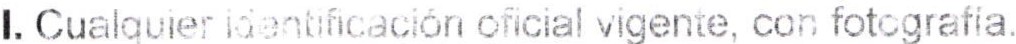 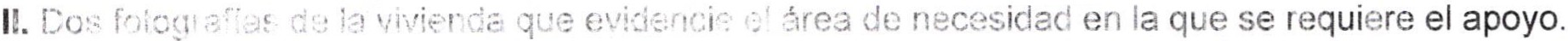 U!. !'.1,	"	•.r  .::Lst<:  de dc:c•r  ·,er::iac·   "¡':;   -='r  l)(;l-2fc!¿r io dE  otro  programa gubernamental federal ,estnt;-:t J mur .¡.,::·:J.: I  i1mm (• afín a lo  qt.:e c•rvr9<1 P.! ¡::rPSF!.•tF. PrJnrama"IV. [i• E    ·orrr· :lo dr.' ::;oltci ucl que sea gener   do por la ccwliS!·:m , deberá establecer los s1guientes datos :a) Nc·nb·· ,.y, l.)i 3:·..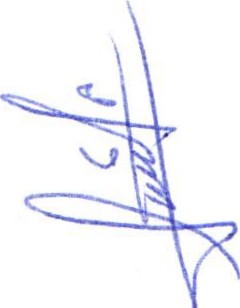 b) Ocr, ,,c.;,!.o;e) rt;I\J "! ..	,........\.,.;,.el) C r;l'l'l¡';" dr-· ur+;a   ón d•::'  k vivler.d2 q·'€ 'Jnr:i ¡:¡e! é>l')":.j'O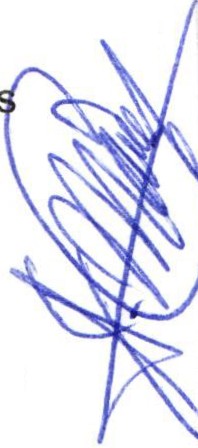 e) b:>  ,.. ·.. _  t,l\1 '. idr; éJro  vE:  n'Jo ;  ,110   ac ullos m;:·y.:w:, ·  er   ;J uso. y nL.mEW) de hab1tant1s totales de lav iv1e ·;;:'3 ') r·,-: a;at·)ri:':l ·Je t-¡at.erse e::: •CL·-'r:\l "::n .¡fr ;:,,! :' C( corr'prometerse a destinar los apoyos a loobjf ·t•·:c.::: ·jel ¡.:'ro¡?!"' Y¡¡:;;Ce.nrrc ·é.d (.;t.  :1H·; 'ltbrcs    r,   nornlcamente actives y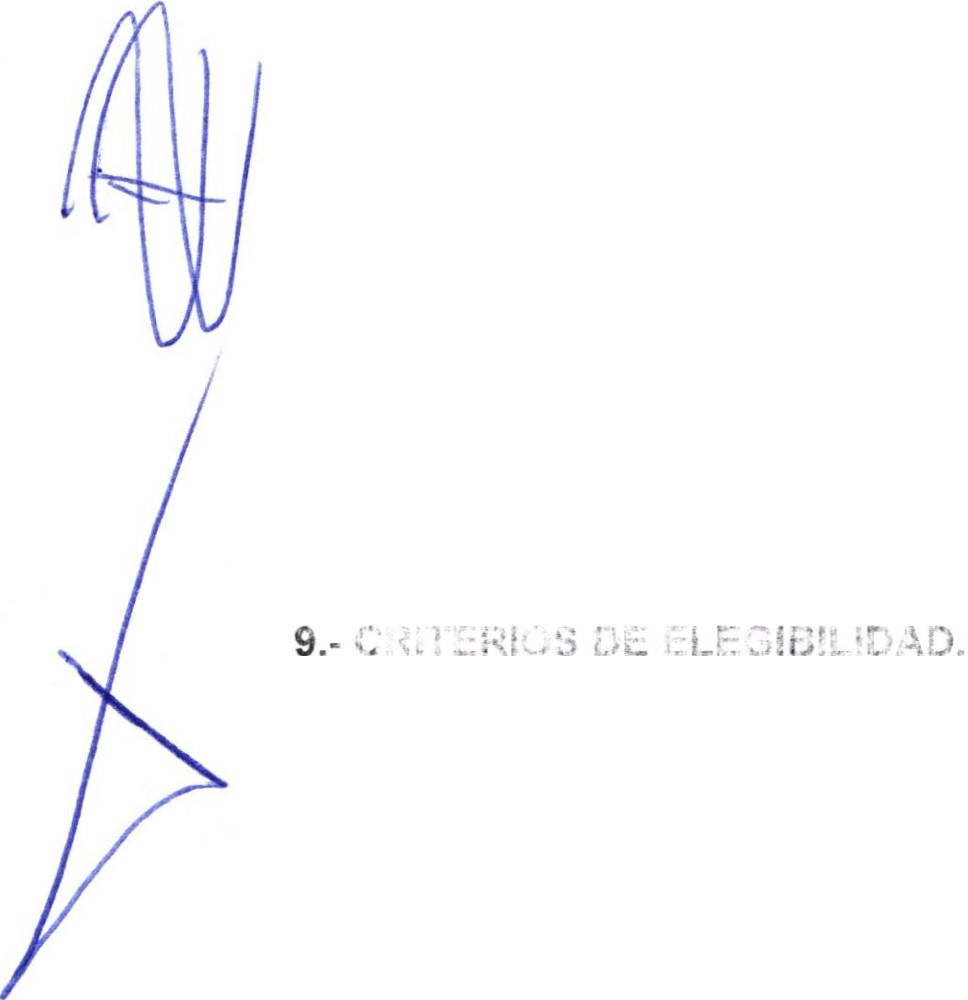 ir ro:J C'lal  : ;: c ··',,  '·"'V . F'r8!.::t":tar u· es'J o .')·.:  u.::nt;;. de  ;u c,:mr?.:":, de 3 11;8 potc:ble d  nde se indique ir al corriente de suspar¡·,VI.  :;:),r,¡ .-u e•;:? , ·. -:Jc • n.c :IIO 'J copi<::  .::le   :se: .L..a  · n;.r'l: ·J  -:le la VIV iEnda que acre  ite la posición legal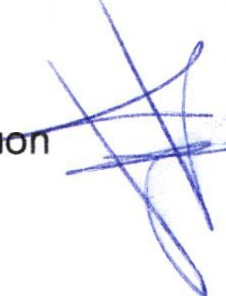 de 1.: 'n.: :n18.- att;,:.¿J·': ..:... ,,.  ...: SOLICITUDES. La ··epc"'sentante de Asistenc ia social en co JUnto con Atenc " Ci dad..¡: lél  1(')\ •sar8 las sokitudes presentad¿¡ .  verificarldo que cumpla n con cada u o de los requisitos del •-·   "'(.r-'!rr  .l . Aqu.¿· '.>'- ,,¡ _, p·. ::.  ,, H' e! aoastec11'11emo ur.o: a9ua secJ pJr.r t::d;o de pipé:s ·11. /'o ;w.· c::.n  .!A.C.2·  ·: c<:"n 2gu·· o U1str•buc:ió'1 p-:r tandeos.111. L nr, (io rr•:- · r r ·- ···1078 p8tr' ·n"nial·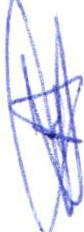 IV. SoLr·n,: nt.:!5 con dP.¡:Jen d1ents;. econom:c•)S ron  m..:Gpac;Jao;V . J::>t·  "!e e·· · .10V I. Scl ·::tan'- !..  .v· ,•.;¡ ec··cti:-:·ntec: e::G'1Ó!TIJC ');.;  ;c'.ti':y ,.,-,:::¡ 'lrt:s.t:r "'"'' dn luJos i,..::; c.ua.:.u.:m0s qu<:cump;a,, con los requisitos antenores y q  e no cuenten con ningún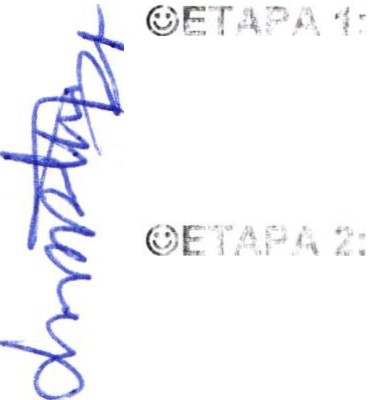 tipo '-L J:=J,.'<. •• ..;  l(¡ •::::u_.d,- f)e;: ;:¡!c112.:enar n :JD .,o ·. .;1¡:,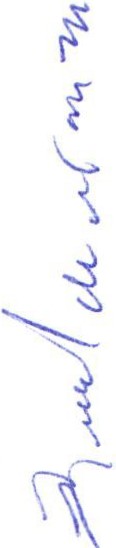 f.: ¡	•  ·  ,. ·:   :-::;   ; L'.io(<lr,::;s  :'  1e .:::wnp .::tn  e(/-  le>:;    e ;,ui.,itos anterio1·es y que solo tengan  un depositoadect t<d · oa.:: ¡:; m; cr:-n.: .· su <'9ll<'l  pot.Jbi '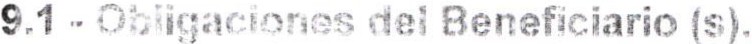 o- ·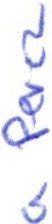 _.J!. Erl'l •.....< r  .\' ''   •.:;,  e i< ir fc,:n ·¡,;ión rpn•,· ··•c•: .11. Cu•Tt·>	lo ss 'abt;o.c c o con •as pr.;;scnFs   · c:-:.1as ue ()¡,t'  -CI:)r.·l!i. r;,,	', :, J -1slc..	:cn2,·ado::; c ue se onr_;·'lel ;·:y CC·I'cem·: de ;nsralacién la válv ulav ivlei'\')."IV. r ,,    "  ..    ,,r' .Jl·  de   ·.• 2t> ,.J- del <:l;;·¡"J e-; .:·:g·l(1,:) cit.i ¡,, ::>!jrarna  yV. A r 1-  n·  ... t'P. u! ;:, ''l -u,..:tr·oil'lfo" 1    ·,·T: ¡(:, :1:.;.-;·m,  C:;(i'  re salida hacia la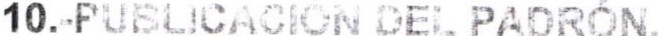 El ···" t n  : ¡  ., ,;.nd C:l.:i; '(JS  ce1 P! og:·Jna  ,e; a   , -ub...:;ac,r_¡  ' la  pág1na  de  alca ldía,  dado  a  conocer  por d'fe¡t ·. ,                   :!,.,     -;en·' •n:c. tcior·    y    e'l   la   entré1da    de    preside ncia.   en   atenc ión   ciudadana ; transo;:¡r  ·nt,¡  ,   ::  '' ,• ?dror  c. la t>udadania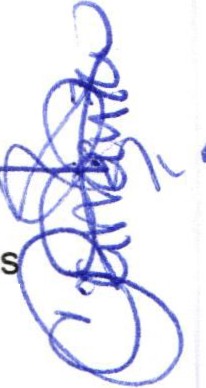 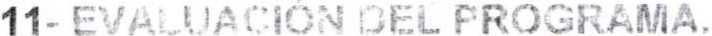 e')·'  ':l  tnn r';,.-   ,·l  \ <a!orar    81    1111p::JCTO    C.]l·iéJG    1   C0'1Lnuidad   de   este    Programa,   las   comisione involu. rr. !J.¡ ;    t,i'HI? _.ra 1 ,_¡ .•,f<..,: n{ ccnt:ei'mer.te .  ,;::: evr.:iu-S cló'1 con bas" a los objetivos establecidos enlas r.;   : .1t ·   :.-  ·w .; ::.1       1 ..  >r:- ·::::6.1m.	hCCO>v· :o!  CJ    Ir  ·es  - !·c.y2::: os   ;  ·:r,¡ ;.:;¡:; ;   prescrtados  en la sesión anterior  por  medio de  laC"   .c· ·J':n-;:a   avancas.  trabaJuS  ;' 2Ct •VICE( e ; ya ejecutadas   resultados hasta el momento eTantn ,: ; ir<:·- : .-e· ·n ei (\:.r..cr:: : de a deoendenci."l !::lormar que, se t1ene proyectado trabajar en las 4área; • ·.-.i(JI 1 .•• . -    •    .;e!';u (·o, 11.  ", ::uc:o¡·, ii stituciona' y  gab;nete de prensa.En e·!  ' 1  " ·."'·    ,_    .··t.    iór 1 .\' f:•"  :. -; reélli..:aron 45 ,J<H... ::J!fc T:r.tes depe nde 1cias de la A lca ldía.Se re.JI.d> aJ n ;u" ls   ¡Jrc ducc;ón ae videos para redes !:.ociales y spots para la rad1o con motivo delSe cú·.• ,·ú..: ·:on 'a •:rede-n c ia:¡z-:dón miE:rn;-   to. na rle fotogr ;üia, procesamiento de datos e impresión de laEn c:or· !'.:.-:.· ·•(·! . : tit1. iror. l e cubríeror, P'/('f'lt·: s,    publ.caro n 89 post para re es sociales.SE.IT: 1              :" - ·,¡  .•· -3 •:;ul-.' ca,.:iü ..t'S E    ; agT a ;H I'Cipa:. c;;nl raporta da e interiores.En rso·Ji.· ',·,·..·   ,,  ·l·'.l'!d,P.r  ,. 1n SptAs  ir:o 'f.\s   :;_..·,¡nt. 2C r¡•.:.s r.on motivo del infor me.t.¡;  ¡:J-.- t?ll   ·i::'nton ...,,_.,·.w ··c'f! ,";, .. ·: ¡•; l!m1as y con'enidos entre los que  destacan :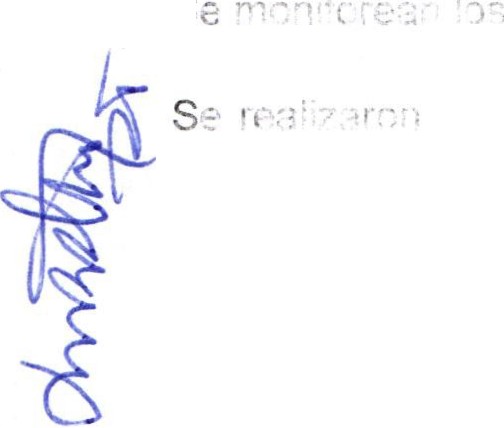 - p -, .- 'llr r. .., ¡':..; : 1r•J... <: •. 'r; f¡ o? •'1.' .. ('j(,  p;OI'" .-· ·-  ¿.,  P.l rurisno  Lral, - Mensaje  del Alcalde Jesús Medi1 .... _;on r,,¡;[;,:. d;;: .3 lr >.iependenGia de México, -Obra pública, así como: - Profesionalización y capac¡7.' ::on JE:· ·;· :,(Jn; l ck.·v llt:;•;c:.:)n CJ '.;! y hon;b .: o::,,  . Director de Deportes, - Aseo Público y - Agua Pct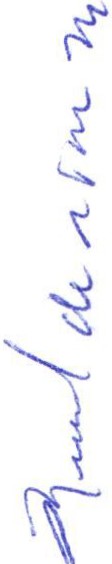 - .....1        -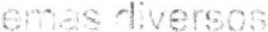 ) .  ) . :·	·.,;. -.: :2:-;l• ·:; . ., '· · .:·   ,. r.    ,. .-·,  •   -; :· pcr ¡:arte cl "l la Alcaldía, donde se atendió a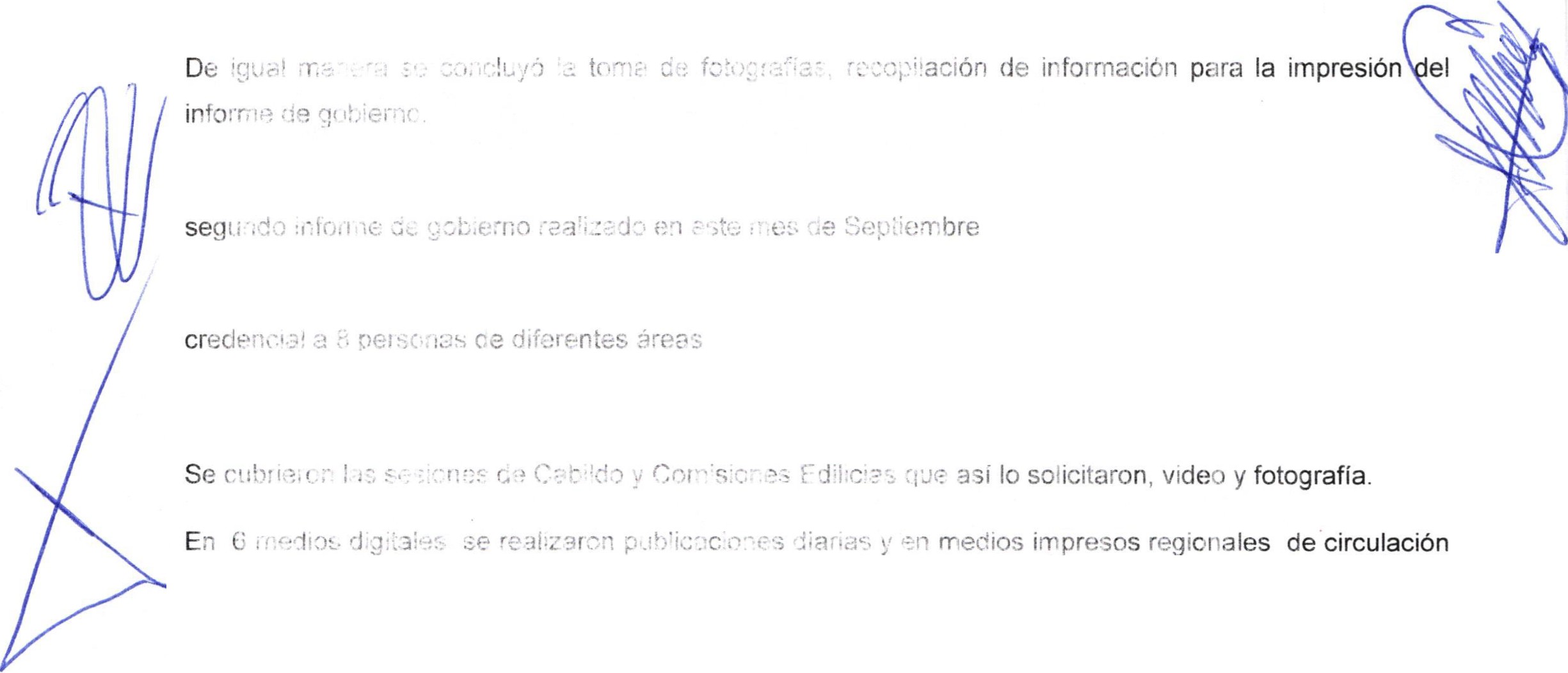 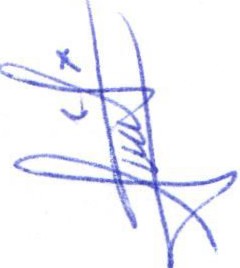 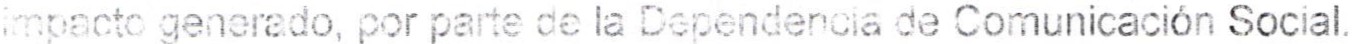 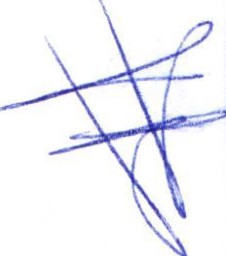 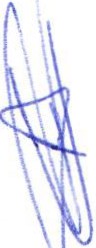 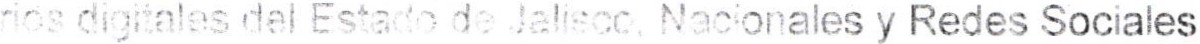 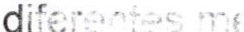 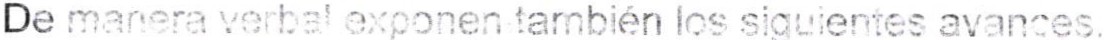 » El cambio d' im·:ren: La imagen se real:.:é en forme ci8sce el logo, se realizó u a actualización con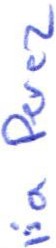 o__j	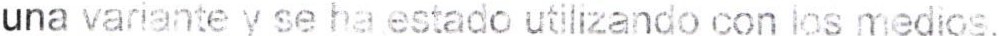 ,, Es1r:1t.- 1Í"<:, .;1 : ':' -:·<micp... ión:  :s o8i1f! ie1 C:"!:T' 'o ;;·'2 se ha ido reali ando, la respuesta por la página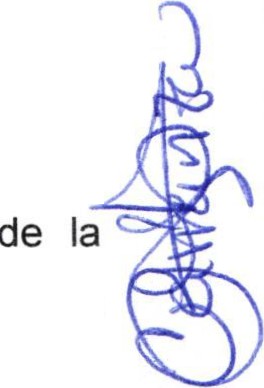 e   r.t""· ·  -:;·. d. ': !i ;" 'él S<: tiene :·or·rt·- d ·ect0 :"·:J'1 ;:-:1 dl,;alde , el reporte a los dr rectores llega por 3v ías, r· .g:J•Jr  co¡y.;.micac:ón y alcalde,,  R  t  ,Hr  t,    r  ··,ecío  de  r...-:mod•;l!-c ·ón  de  í<   sala  de  sesiones   de  Cabildo,  el  equipodepP"rl 'l :·:::,  '-C: ce:·· ·nrornet· 6    cwanzar  ro rec;·.Jei !C'o p.:11c,  1a rem odelacion de sala de cabildo en conjunto con el 5€C reUrn \l8t:eral  que  es: qUien  lE.  .::orrGspon::ierla,, Brandeo d l)l.!e-ntes: 'on 5 puentes de :os cual,, S€ cu•nenzará con 3 (San José , Central y Rosario} , de los ::, ya e.:aan 2 diseños realizados, y fc:;tanao aun datos para 2 de los otros puent s Esto se pretende ya te:':",. .J  :i:; :' , ,.j. :; JtJ Jo en í 5 días más ;i 1-:a t.r  E e.-.tr, ft.c ha.Se •''tJ!·'::.i<'  5 = nr):, d di3 :•1eve-; ()1 d8 C·( :Jbr'2: 20/.0,, Corr ·.:..1-c.:.1.;k,.;  ¡¡ t-una 1;on '>S  direci:c res : 82. :·.a11zar2. ur.a reunrón con todos los directores para el temd' "      ....... a;	r-;	··· ··;a:·J:,  a   cabo  dOf>    reunion .S  con  medios  decoíT L.nJ·.:\::o...:on ,aíél :a c.."O!" ina ::ón de la mismal \:.	!· t:!,.::..·J,:J, c)(•O   dt:-:.  los  pro1 tJc os y  tr:: ll !' ,::;  :), es ;r , ados en la sesión(icp8nd <nc'a, ava11CHS ,  trabajos  y   actJv lll.ades  yé..i  ejecutadas ,  resu ltados  hasta  el momento  e,  ·,:,:;¡,: 	:'f.:-'1  Ar ado. uor paree d t>  1<:  D·'r.JU d¡o¡ e a :e Planeación econó   ica.La  i.t..::    .n12 W'  11..     ::  1-::>d !:a  o¡::·Oil8  l•} :;;,i u·• ntf:>   1\'::t..; lrr.ente, estarnos  trabajan d	sobre  el  tema   dereac:1 .' 1 ..!Cll:    .::c.>• :•:, 1.c<:1  .-!11  dilE.f::'!·lt ::.  ;;,-.-J! <'113.   U I D  ·;e i:):,  ¡xoyectos  del  municipio   .n  conjun to  con gcn·f-11 "' r1ei   '  tC:Jt>••     es t...m1énd .;  una p3rr. <...;p¡1c.•::-·)   Jel  't)%, del total del apoyo , para te  er la oportunidad de i:.l C'-1  ·'' r:' 'l • :.;, · nl¡,..:,   .u.::t..ios .   que en e.:.',.,...  c;:,:;ü  s,; optu pc:r eiegir punto ·de venta y   1ehículos de reparto parn ne, oc,r:s  esrat>:ec!Civs,  !a  .::locumentación  y  dern3s  para partrcipar en  este  programa ;  ya  fue  entregado al g,:¡;·"-'   ,, ¡Je . ,   ;t -. ,PROY   CTOS Rl lKT\Vf..('iQ . :·  fCO   'OMI   A 2020- - -   ---   --:'UJG riA!\111-' .------·------·---------,h)•.;R t:.:VIA	..- - r •tupr ¡1  pyme  del  sector  COmercio  y  serv iciOS  para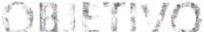 t f: \'.'::TII1A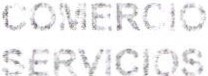 2·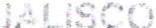 rE:>; o :sJ t:)   =u!:;rr:Nt6,.c-' .....,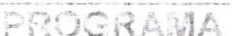 i   J.-:i     ·''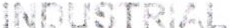 :;•  P	,  ec'nn  per.mm  :::er  en  el  mercado,  a  través  de1   <.:'·.<\'·'   '·:·.'O   les  perm1tan  adaptarse   a   las  condiciones. c.r..t J ' le:;	del	mercado	liga. 1   'Hf s.['• "'_'>:'J '?_IIojnlisco.gob _:r..n x..:_		-:	1'·V·F·,· H   pyrnes  del  sector co   ercio  y  servicios  para\' : o  ,, r.<·nan  permanecm  e'1 el  mercilclo, a  través  de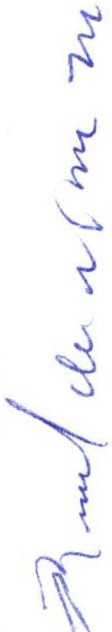 a   U!•· :  e Llc   ie·s  perm1tan  adapt  rse  a  las  condiciones.;.,,.,,. " ,	dl31	mercado	liga: <;!f J' I'(jCSi..r J      [ª-'!. :9_GOb !11X: cv ;•  ,1  :,1ic-r o:; pequeñas y  medianas  empresas  del.•t,L  .,	, 1ll..nec1 =·11te	.31     sector    industrial ,    para¡> í· .••,e ·nr •m la cade na productiva, a través de apoyos;.,   z  , ''<   · •<: , L.- u forta lr!cer su operac1ón, incluyendo la. :·< •. :.·Jé-:    P.  qastcs a t ravén de generación distribuida!" • ..JW.r:la	y	e:ficiencia	energética	liga 	 --· . _	--·-	··,· . .'ii" -'nc!lol_alisco . ·ob rnx_..,..--  --.,	1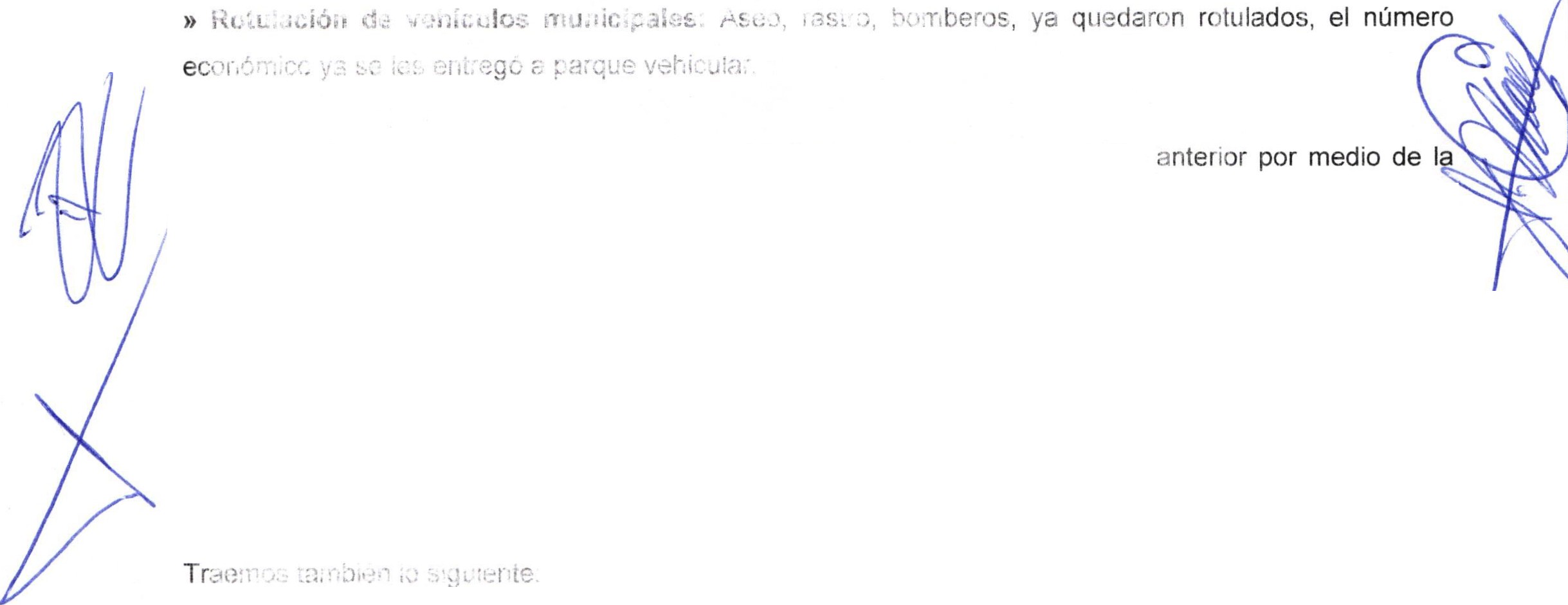 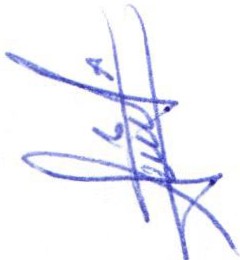 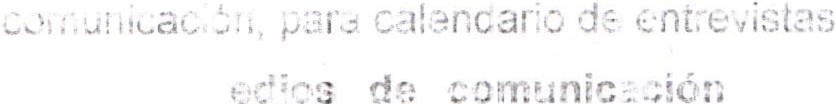 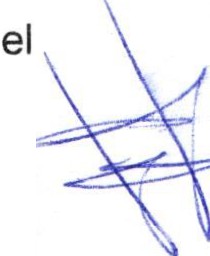 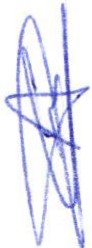 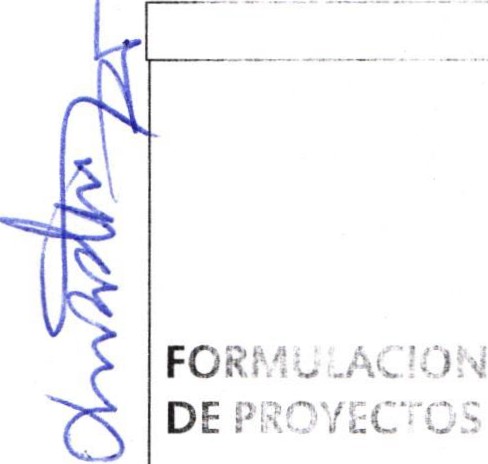 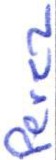 r:..'Jt.J.r  1-1MA	'   .; _..;.:  _,      ra-'dctividad....mtemaci   nal   de   las   empresasi([;\CTiv '' .11> USCO   ,;":  e· :: ·:;·'·.; ·:.¡..o•;;:¡rdo a• desarrollo de su competitividad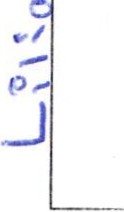 '1     l:.:. ;	n• 1evas	ex1g  ncias	y	condiciones J(:;	¡ ux1F rd u::IIGO  los alcances de su promoción 1c. cados			extranjeros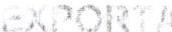 ,  , - ·· -.-   0':?1! j_-l_ ?'J:·ob_E_11 --- ------------------:;.   r''E ·\t r. 1, - _;¡¡:, ---  -- --.- 1.; !' i :L% ·;o:, ·y-¡;.¡;¡ es-de-pr(>duclOs  artesanales  a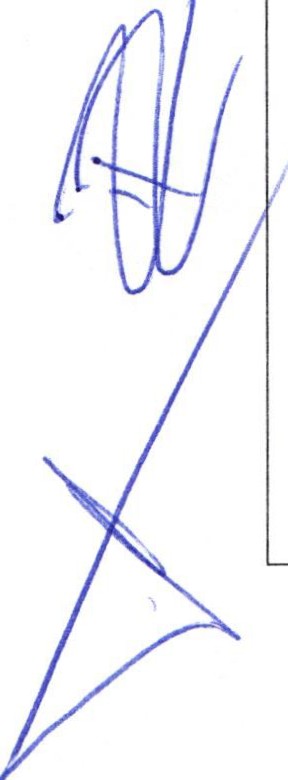 :._   J'4...,  'i ·:A	-1•·•.· -,  · 1-)r  •¡ ;-;,daptarse al mercado mediante incentivos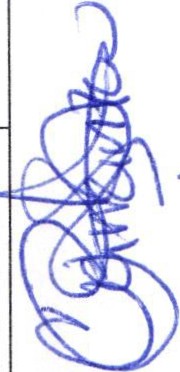 t J!. ,:;:),/.\,  ,.,L	· · :.>  fmtni· zc n sus c:ap 1crdades productivas . técnicas y·.:-r:r. ;1:•':1•  ;as v corTh?rc:ales .	 	¡;;FiN ';¡¡   '(;rjji'cjo;;- r\'l•>y ::•r 'a   ; ;l ¡jiQs-PiiV ;  os-demveliJas ico  (preescolar ,PRIVADOS	1   nr,p·,.:¡:ié!  ·    ecunda na) r media supenor incorporados a ....,.-¡.  ,-   ;,·:····'.ar·  de Educación Jalisco (SEJ) domiciliados en: -;   t:' ,e-:: <'e Jailsco, a través de la inyección de liquidezr .,,  :. •r;•,ira cub1ir los ga tos de nomina y capital de'  ·: ,,	1	•    a;:>	de	. en11cros,	fortalecr endo	la..... ··'1"::1:· x. de le•;:; empleos en el estado de Jalisco ..        ---·		. '. ·-:.     '. r:J.,_u·?l_'2·.:5 Q.r '·rnr	jªli§ LC m..:.:.:.:x	_--1.,	f EA.CTI  'A	..r· .'  .. :••	r•·¡<!uia nte    apov >:;    eco nómico s    a    lasrni::r ·.   ·•. qm.i'ías  y   med.an a s  empresas  de  Jalisco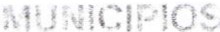 :•-1 ;   ·: •.  · ow dd	cont in..1ar   sus   opera ciones  tras' : ·c ,tzd.Y e> r¡ue han tenido, de rivado de la·. ¿1." :.:! ,;.•    C':N.  -19   y:on   ello   recuperar   sus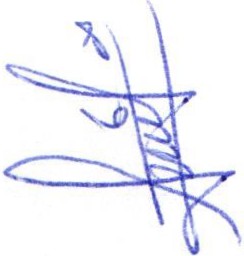 •' ·.•?•·'"	rü·	pr•)diK tiv .d" d	previos	a	dicha,. ·,, ' ;::! :	1\ :í  rn isr1o   busc a   apoya r   a   los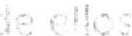 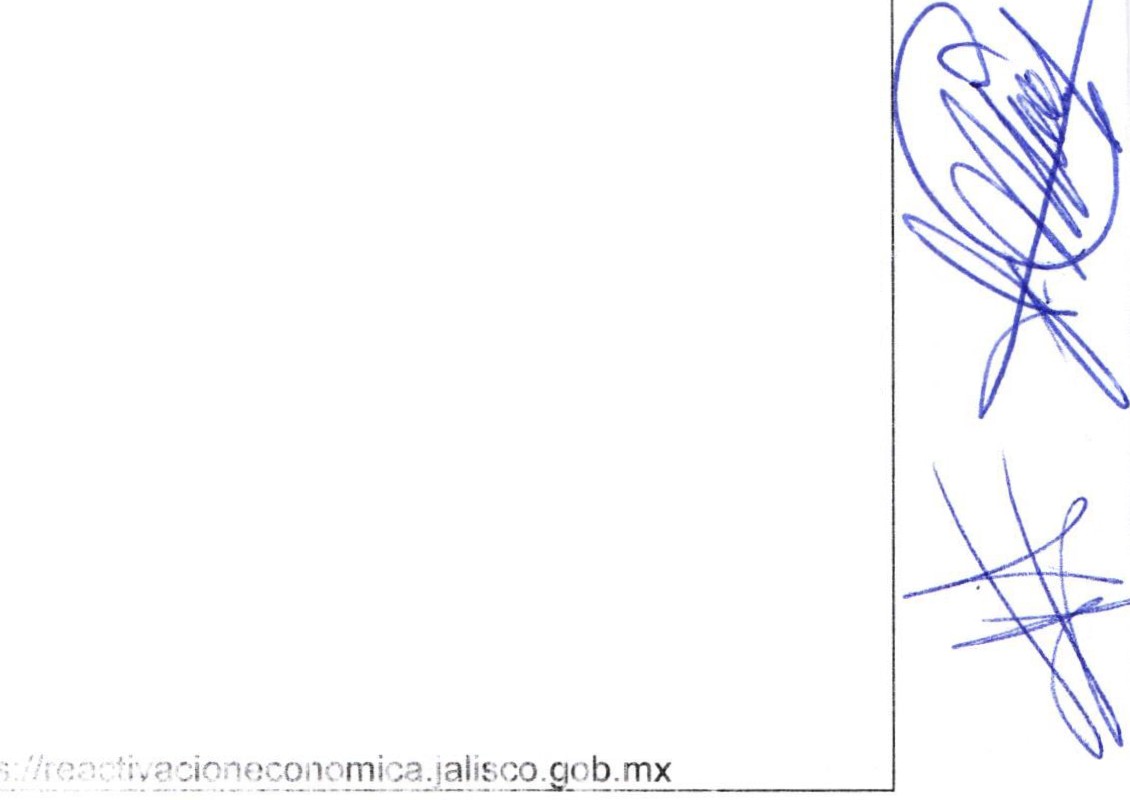 , ; ..	·os ·ie •" ::·tt ic ad Jara que e ;tos dispongan e,. :,!'!'1 :n1 •r 1t2    ·¡  equi, o  pr  dur ivo  pa ra dotar '"qY? as de sus r- spect ivos municipios.'1	.:·,	peq•..efi;:;s	y	media nas	empresas,:a, •: n -1 ·  .tJdo de Ja lisc   , que requieran,.    ,:··  1! a   12 1Ct"" 1r   ; 1	ctiv irlad     productiva,:1(  1   "  j   )::;e  ,·  .;, ¡ J!l as  ¿ lect a das  por  las  medidas1• - . :•t.'•·r S ,·  2 cor  .n<.ión, adoptadas en razón•.· ·¡ L:-r:- ia   COVID- 19   b)   Municipios   del.,.	r·',;'	':st;:1do   de   Ja lisco   que	busquen•, ·	,, <·ft; •ir1i1cl product iva de> sus respectivos"c m·) n icos,	lo.	cua les	serán..    , ... ' .V .            c co.-da ;orio de ios proyec;o; y ,rabajt !.  p:.•5•: J :, ·) en la sesión anter ior  por medio de  la cl p;mdt:-·nc.é1, 3Voí1Ces trSJhn¡r:s y acb¡ ....:•< •• :. .·¡.c.c .; é tcas re:>ultados hasta el momento e "npa::to ;Jenerado. por p.:l"'tt'O   d iz D<":'P ,- "f·.:: '• DE'!    -';:¡d o: t  y  l:cencias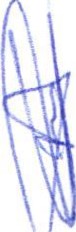 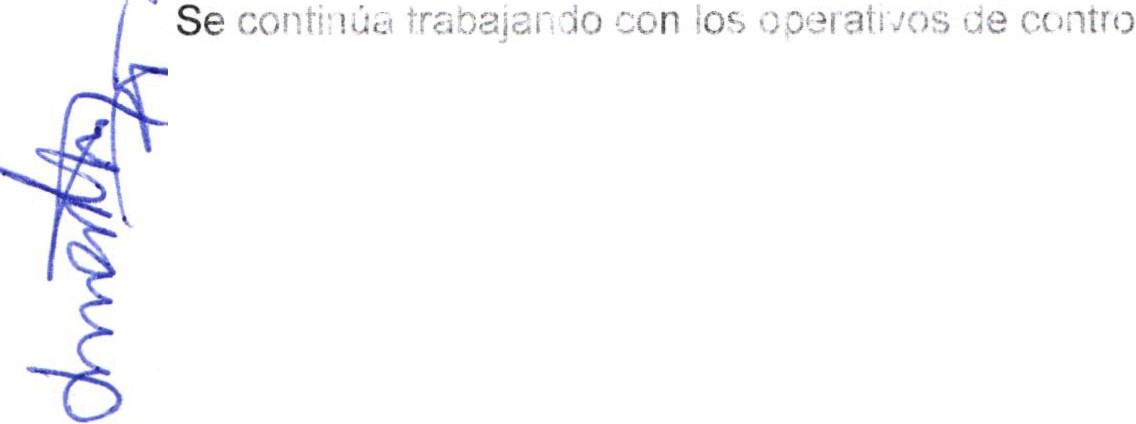 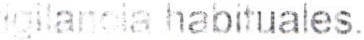 Se ·r!3La ¡)' linec.n :cmto de :·dos k. ne]oc:os E'.t ...• ' '· .. ·>, . ,,.,,,; ,::::e 1:or1 obj etivo el que este la vía pública libre para as! mantener espac ·o r!rg,-::l ')era e: ·r.;,n:-,e.• íh!Se informa I')Or par.:e de la dependenci?. de Pajrr"P  •.  ';(':encréls  que  debió  a  la  contingencia  por  la pandem ia, contt'lúar visitando ' vigiiU"lG .· '::Js rago, n·, :. :l•.er· d ,s de que cumplan con las medidas de higie11e   y    prmecc  ):1    neces:; ·ias   ,-dtca;Jas   por    .,  '='"-:· e·nr ia   de   Salud   del   Estado   y    con   las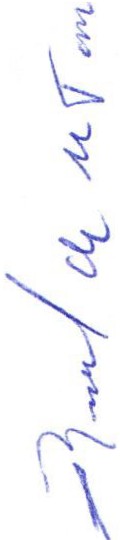 recomendc,•-::•,)nes <Jt:E:  nos bnnde:r  co-1forrr:e a su pr  .e: .:•! •   ,.,gún el girn.Se siy<.if tra.Jajancio vislt<mdo los .e ocios bnrdár ,,. 1'." n: iertac1ón y cornpa rtrendo las indicaciones de seguridad y !JI ev1S1C ., con 1 eférer.c él a lus r.1ed1da·.; Jc :;c:r .l.:;,; de tg ual for ma se est uvo inspeccionando todos  •OS   nt: J:,ro   t•c::.,ajanco  -.   qL::.·     2  a,.Je;ut.:r,   d    •  :;    ·t.ci!3!::   ;;.gl& mentadas.  Por  ello  se  realizan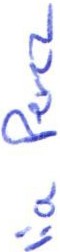 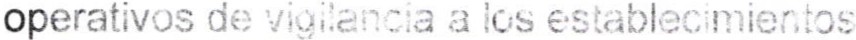 En 12·   Jv·- .:;.n.:,g._  uc:. P"o·rcc dt•l ::"J.-:1( ,  Jr.:l díd. cr	", ·	luz  j	la  reg:dora   Mtra.  Claudia  Jeanetteo­ Carrc.l;l.'.. ; S :l ·¡¡ :1::,   i :;:.. ;j   . • -::\:..  encía t p: .srr ..:' pcr t:l fJ":.  ¡ _ •. '· .....:; :;e r:r; pe r desaho_ ado el orde n del día.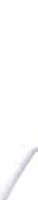 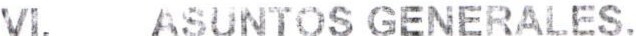 :n voz de ia rcg <:tura M fRh. CL· .UDifl J' . ,: ·¡ ·_- :Aó={Rl\NlA SAN···o• . en mi carácter  de Prasidente o•-3 .a·s c.¡;-n:s¡o nes ;::(ili"ias ::e As.stenc;¿..:i•iC•<', Prenr.a y d·fus1on, Planeación económica y Licenc ia-; y, :.:q...l!arv..,;c¡ones; infcrmo c;u..:  sola:·nentF· C•Jn  '.   ' 11:10   ener al está elmfo r   arel día y hora de la sigv1ente ses1on p- ra las comisi011es edi.ic;as !J· ,:'.s1s en·:1a Social Prensa y difusión, Planeación ecorém1.::a \ .._¡.:,(., ::. '"' / m;,LI:.• i.?, ·:.on s. sit::ltuo !..1 pr .xtra < i d1a juev  s 2  de Octubre del 2020, a la 1:00 prn en ;; 1l<1 r:c sesiones ae Csb1idc ce: 1 el :rn ·. 'c;r i¡:o de presentar avances  y  actividades  ya ejecutadas. re u.ta<1os hasta E:l mon'• rto e ltlipactc ew r de de cada uno  de os proyectos y trabajos presentaaos  r-J\J:  .:;adFJ   dependenct a .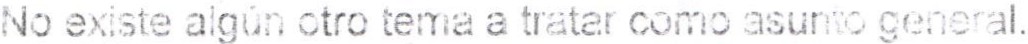 V I!.	c;,_i,lJSORA  DE  LA  SESiON.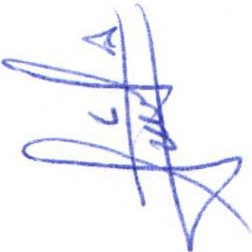 'd::a' !·: tr.tlr.L:i l: ll R"'l 1:or  ),  ..<::n.}s  :l'' -· ·:·to'"  .:;•1  voz  de  18  r•ag <:lora  MTRA.  CLAUDIA JEA.f\! ET1f: C.·F<R '::?' SN,,-:""0!':· en n11 car¿;cter d:! ... e-,r:o nLf) de ·as comision s edilicias de Asistencia Soc ié•: .     ré !l!:i<   y   e  1 Us16n    Pla.1eac.. 0r  económ icu  f    ,_i(.:,c.:;¡s  y   regulanzacione:5 ,   de  igual  manera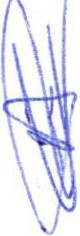 coleg1adi':!S cqn los   residentes de las corrqs:ones de Agua F'otabte. Reg1dor Mvz . Jorg ' Liborio Marín Cruz y de ::...   cornis:,'r. de:: 1 ,;;u;:; Je:;:..), ;.       ¿ ide munícipr   1_,_:¡    K·:....us   ubaldo Medina Briseií o ,  en virtud de que ha s1do :3QOÍ.díh  .::i  · Jf0-=1 dei d•d se dc--::lr ía r:cr1CI• ·	·,¡ ...:csent   esi  n siendo las 17:47 diez y siete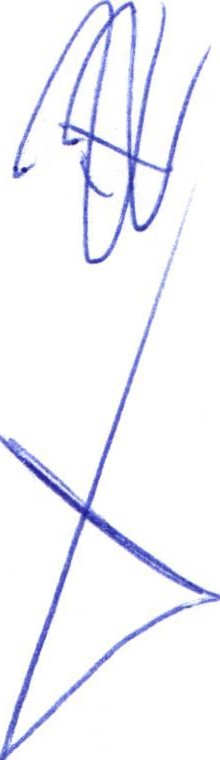 ho .?!  __y_,¿u ·.!.'V!.! ..-·csiet:J_ffif! (os  d.al  día  ce· hoy    ;<:: e;'"    .§P.ti   mbn  de, 202   .  co     funda mento  en  lodispueslo po1  ios  w,culos  29 v	1 de 1a LE;y eJe Goo!8•·,·¡:.• y  •d J dm,n·straclón Pública Municipal del estado de J;;hs\Al. ;: rrnar.Jr:' sn ellú q.Jit...les  i. • uv1n1e ·o;o, q 1  ,in·:-.   ¡ s ...¡Jie•on hacerlo, por y ante el presidente d esta co i1is:c-n"- .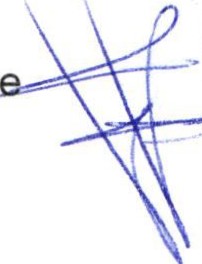 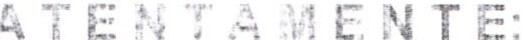 ":UrW, i?Hi ·' dr ,," 1\c ión por !! l Clima, drc: !; ·;:H·· ..,in.:tción ole la viole c ía contra lasMui res y s t	"a\ .'z-.·v  ;ala rial"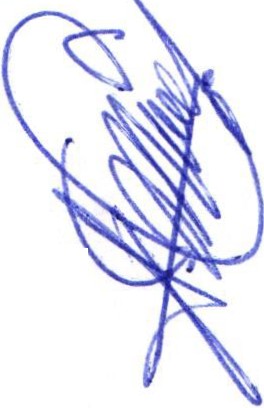 S,-\N Jtl; l'lt iJE L ) ; LA<:·os:, ,Hi... CJ, SEPTIEN1BRE30/2020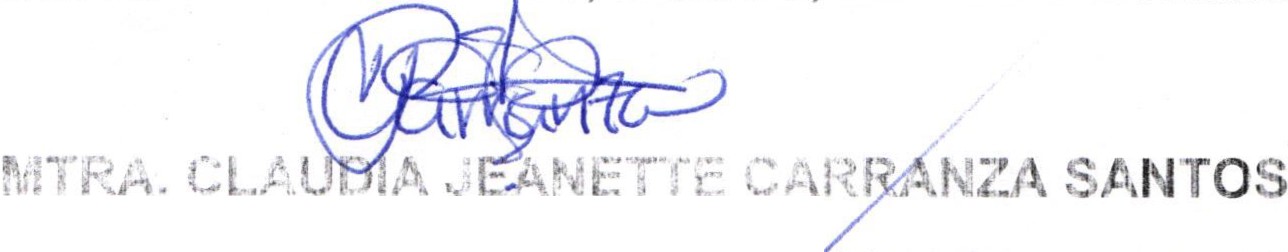 REGHY)HA. DEl H. AYUNTAML'; JT.r) f) r. SP" JI;IH' i)t'	:': LM OS, JA LISCO. Y PRESIDENTE DE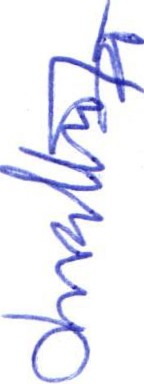 LA   \...0 \Vh i()¡\Jé:.B cülUCii\S Di. 1' SIS n:.f,,C¡p._ .:,. •. '....J :.., ;::oR ENSJ\ Y DIFUSIÓN, PLANEACION----	-----··--  ···    ·¡e -· '.1 '"F  •:::!  · ·'  i :·"-:-L-----!l-"-I-Z'·C-I --·E-S-----------···-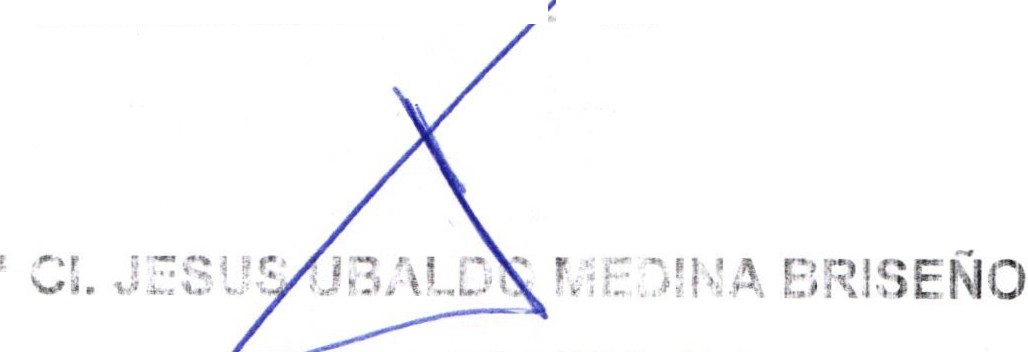 -...-·-- ..--·-------···--··-·· ····--' 		-   .,,.,        ?tU:SI-t-h-!1-t.:-[H..'.-2 -•.-A.-G.O-.t..--lS··IG--t.\)  E.:._O.IL..:..C,.._I1•.._IJL: - RE3UP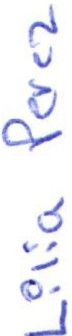 E.TO    	MIAU.- :VJi.;n::IPM 'Tt '-l	·,il.l .: . 1P·J Df: LOS LAGOS, JALISCO. Y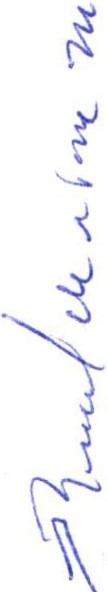 .--  --- -- .--.-•-.r-K	.,.,. .._ ......... ,. '•     ...    ·-• • ..._        '"' •-·  "'REGIDOR  DH H. AYUNTAMIENl	DE SAF\J JU;J.N C · o LAGOS, JA LISCO. Y PRESIDENTE DELA cor iiSION EIJ LICIA liE /...GUA POTAE:LE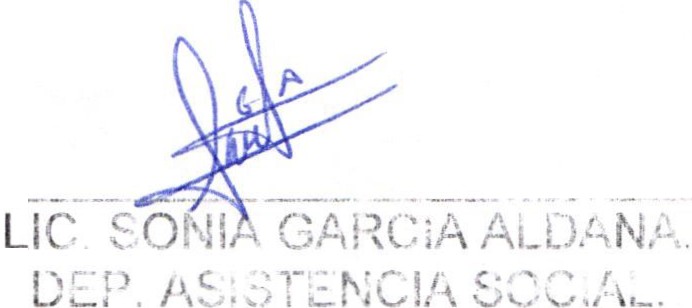 -  -L,'· .o._.  _f.c.Lez,_	 	._,  '. •.il.\ Lk L:)S D•JLO   ES GA SPA R GONZAL EZD'R ,ll.TE  CIO	CIUDADANA. -·· --·-·-· .  :('¡· -¡-  ::: i-  ;;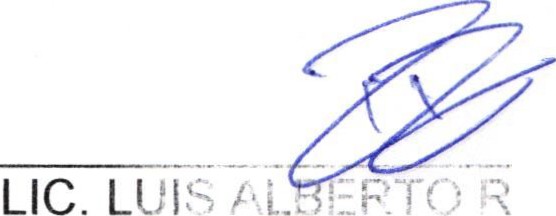 DI .COiv,J ' ;:,./ .C:J¡ · .;3:;-,;L\ .- --92-	-	rJ---0	..r:  . . iÁ RAQUE L  DE LA TORRE MUÑOZIGA _,IÓN SOCIAL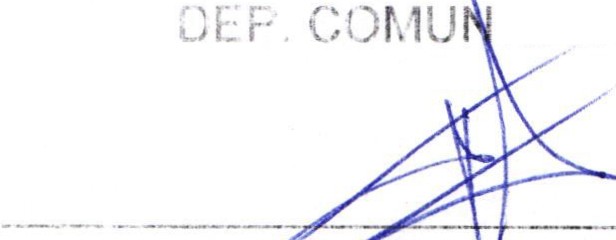 -	-	----LIC. MAR TH/\ CÁVALOS   ,E LA TGF.Rr.DEP. COM.JN¡CA.C!Ó   SOCIAL.! .• ::i''!:JlA t 'L   OSA	O G T IERREZ MARTINEZ .DEP. PADRON Y LICENCIAS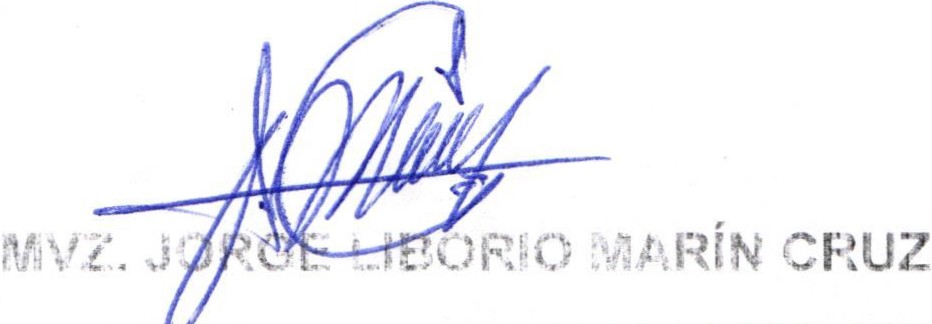 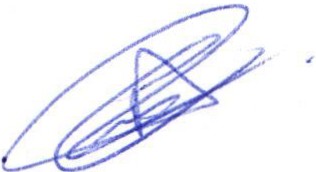 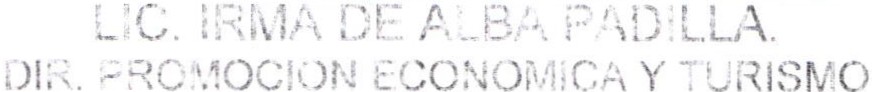 Por  1·:   ct:<"l  ·- ·¡;, .. ::... : v''íJ:o r<.  ,   ·-,..¡, l':i,  ¡ :rr:·· c-  "i:nt'E·;Ja  de tiracos,  cada  gota  cuenta",  seíJ:o r<.  ,   ·-,..¡, l':i,  ¡ :rr:·· c-  "i:nt'E·;Ja  de tiracos,  cada  gota  cuenta",  seíJ:o r<.  ,   ·-,..¡, l':i,  ¡ :rr:·· c-  "i:nt'E·;Ja  de tiracos,  cada  gota  cuenta",  seprete:l·Jf>  1-r:  ! .-·: 1   .	:-,,,-:;·.t·.: 1:..,.·-! -'r;!.,.·...::.·  Jr.   ,,·,ie aa  tomado  como  un  sistema  de